1. TITLE PAGE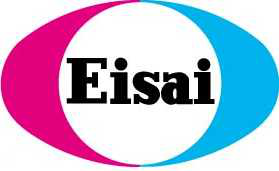 2. STUDY SYNOPSIS3. TABLE OF CONTENTS4. LIST OF ABBREVIATIONS & DEFINITION OF TERMS5. ETHICS AND REGULATORY APPROVAL  5.1 INDEPENDENT ETHICS COMMITTEE APPROVALThe study protocol and all its amendments, and the patient information sheet(s) were reviewed and approved by the appropriate independent ethics committees as detailed in table one below.Table I:	Ethics committees					Please fill this section                                                 								                                                         					    																															                       5.2 ETHICAL CONDUCT OF THE STUDYThe study was performed in accordance with the current version of the declaration of  (52nd WMA General Assembly, , October 2000).  The trial was conducted in agreement with the International Conference on Harmonisation (ICH) guidelines on Good Clinical Practise (GCP)  5.3 PATIENT INFORMATION AND CONSENTAs part of administering the informed consent document, the investigator must explain to each subject or guardian/legally authorized representative the nature of the study, its purpose, the procedures involved, the expected duration, the potential risks and benefits involved, any potential discomfort, potential alternative procedure(s) or course(s) of treatment available to the subject, and the extent of maintaining confidentiality of the subject’s records. Each subject must be informed that participation in the study is voluntary, that he/she may withdraw from the study at any time, and that withdrawal of consent will not affect his/her subsequent medical treatment or relationship with the treating physician.This informed consent should be given by means of a standard written statement, written in nontechnical language. The subject or the subject’s legally acceptable representative should understand the statement before signing and dating it and will be given a copy of the signed document. If a subject is unable to read or if a legally acceptable representative is unable to read, an impartial witness should be present during the entire informed consent discussion. After the ICF and any other written information to be provided to subjects is read and explained to the subject or the subject’s legally acceptable representative, and after the subject or the subject’s legally acceptable representative has orally consented to the subject’s participation in the study and, if capable of doing so, has signed and personally dated the ICF, the witness should sign and personally date the consent form. The subject will be asked to   sign   an ICF at the Screening Visit before any study-specific procedures are performed. No subject can enter the study before his/her informed consent has been obtained. The local legal requirements will be followed with regards to consent and assent of    minors.An unsigned copy of an IRB/IEC-approved ICF must be prepared in accordance withICH E6, Section 4, and all applicable local regulations. Each subject must sign an approved ICF before study participation. The form must be signed and dated by the appropriate parties. The original, signed ICF for each subject will be verified by the sponsor and kept    on file according to local procedures at the site. If regionally required, separate written informed consent will be obtained before entering the Extension    Phase.The subject or the subject’s legally authorized representative should be informed in a timely manner if new information becomes available that may be relevant to the subject’s willingness to continue participation in the study. The communication of this information should be documented.6. INVESTIGATORS AND STUDY ADMINISTRATIVE STRUCTURETable II shows the principal study personnel involved in the study.Table II: Principal study personnel Table III: Organizations Critical to the conduct of the study					Please fill this section                                                 								                                                         					    																															                     7. INTRODUCTIONPlanned    IndicationPerampanel is approved in the US (United States)   and EU and other countries as an adjunctive treatment of partial-onset seizures (POS) with or without secondarily generalized seizures and primary generalized tonic-clonic seizures (PGTC) in patients with epilepsy aged 12 years and older. Eisai is seeking to expand both the POS indication and the PGTC indication to pediatric patients aged 4 years to less than 12 years.Study    RationaleIn the EU, Study E2007-G000-311 is part of the approved Pediatric Investigation Plan (PIP) to which Eisai is committed to perform. In the US, Post Marketing Requirement (PMR) studies were issued by the Food and Drug Administration (FDA) as deferred Pediatric Research Equity Act (PREA) requirements to evaluate perampanel in subjects less than12 years of age for patients with epilepsy with both POS and PGTC.An alternative regulatory pathway is being pursued by Eisai to attain the POS and PGTC indications in children ages 4 to equal or less than 12 years via extrapolation of adult and adolescent adjunctive therapy efficacy to this age group, in lieu of conducting pivotal efficacy studies.This approach is based on the results of discussions amongst global epileptologist key opinion leaders as part of the Pediatric Epilepsy Academic Consortium on Extrapolation (PEACE) concerning whether efficacy and safety data established in adults for adjunctive POS can be extrapolated to establish efficacy and safety in children as   young   as 4 years of age. This extrapolation approach is also consistent with criteria outlined in the draft European    Medicines    Agency    (EMA)    Concept    paper    on    extrapolation    of    efficacy    and    safety    in   medicine development (EMA/129698/2012, June    2012).The Dec 2014 FDA Draft Guidance algorithm, outlined in the EMA Concept paper, provides an assumptions-based framework to evaluate if the extrapolation of efficacy from adults tothe pediatric population is supported by available data. Based on this algorithm, the pediatric study decision tree allows extrapolation if there is sufficient similarity of both disease progression and response to intervention between source and target population. If the exposure-response relationship of the medicinal product is assumed to be similar, only pharmacokinetics (PK) studies for dose determination and safety studies are required.Similar principles are discussed in the EMA guidelines ‘ICH E11 Clinical Investigation of medicinal products in the pediatric population (CPMP/ICH/2711/99)’ and ‘Role of Pharmacokinetics in the development of medicinal products in the Pediatric Population (CHMP/EWP/147013/2004)’.Due to the challenges inherent in performing clinical trials in children, a systematic review    of   published clinical trials was performed to determine whether the efficacy   of   antiepileptic drugs (AEDs) in adults can be used to predict the efficacy   of   AEDs in the pediatric population.    This   systematic review supports the extrapolation and efficacy results in adults to predict a similar adjunctive treatment response in 2 to 18 year old pediatric patients with POS (Pellock, et al., 2012). Therefore, AEDs that are shown to be effective   in   adults with partial seizures also can be expected to be effective in children 4   years   and    older.There is a growing body of data that AEDs used in pediatric populations have similar exposure-response profiles to those used in adults. The FDA Algorithm of the Dec 2014 guidance offers the structure to assess when extrapolation is appropriate. As part of the PEACE initiative and supported by the FDA Critical Path Project, FDA has been analyzing exposure-response similarity between adults and pediatric patients using the data of those marketed AEDs. In November 2015, FDA communicated with Eisai as a sponsor of several approved AEDs that they have determined it is acceptable to extrapolate to pediatric patients 4 years of age and older the effectiveness of drugs approved for the treatment of POS in adults.Existing data on the efficacy and safety of perampanel as treatment of POS and PGTC in adults and adolescents support exposure-response similarity in adolescents and adults. These data include characterization of the PK data of perampanel in treatment of pediatric epilepsy patients from Study 232 (ages ≥2 to <12), as well as a consistent pattern of data demonstrating exposure-response similarity between adults and pediatrics among AEDs as a class.Eisai considers that placebo-controlled efficacy and safety studies of perampanel in POS and PGTC therapy in children equal or greater than 4 to less than 12 years old may pose difficulties with regard to placebo use and recruitment challenges and proposed that the registration of perampanel for pediatric use be replaced with study designs consistent with the data extrapolation model.The study will also address the potential concerns that a new AED could induce an aggravation of the clinical picture and/or have a negative impact on neuropsychological functioning, and growth and development. One-hour (minimum) to 2-hour continuous electroencephalogram (EEG) recording at baseline and during treatment will be collected and all types of seizures that subjects experience prior and during the study will be recorded inpatient seizure diary. Neuropsychological functioning and growth and development assessments will be included.Study E2007-G000-311   is   a multi-center, open-label study followed by an Extension Phase designed to evaluate the safety, tolerability, PK, and PK/pharmacodynamics (PD)   of   perampanel as an adjunctive therapy for POS and/or PGTC. The Core Study consists of a Pretreatment and Treatment Phase. The Pretreatment Phase will consist of a Screening Period, which must   last   for 4 weeks ± 3 days . During this phase, subjects will be assessed for eligibility to participate in the study. The Treatment Phase will consist of 3 periods: Titration (up to 11 weeks), Maintenance (12 weeks), and Follow-up (4 weeks; only for those subjects not rolling over into the Extension Phase). The Extension Phase will consist of a Maintenance Period (29 weeks) and a Follow-up Period (4 weeks). Subjects will be    stratified   by   age groups (≥4 to <7 years, ≥7 to <12 years) with at least 30% of the subjects enrolled in the equal or greater than 4 to less than 7 years age    group.The primary objective of this study is to determine the safety and tolerability of perampanel oral suspension when administered as an adjunctive therapy in children   equal or greater than   4 to less than 12 years old with POS or PGTC. Plasma PK sampling will be optimized to confirm that the PK profile in children is characterized. Clinical efficacy data will be collected to confirm the PK/PD relationship for both POS and PGTC.Since many other seizure types may coexist in children presenting with PGTC, seizure diaries will collect all types of seizures to evaluate whether perampanel contributes to the deterioration of other seizure types.In addition to other safety parameters, EEGs will be recorded at awake and sleep states to evaluate whether perampanel could induce an aggravation of the clinical picture, which was incorporated per recommendation by the Committee for Medicinal Products for Human Use (CHMP) Scientific Advice.The effect of perampanel on neuropsychological parameters, including cognition, behavior, visuomotor skills, and growth and development will also be evaluated per recommendation by the CHMP Scientific Advice. The A-B neuropsychological assessment schedule (ABNAS), a measure of patient-perceived cognitive effects of antiepileptic drugs (AEDs). The Child Behavior Checklist (CBCL) obtains reports from the parent/caregiver regarding the subject’s competencies and behavioral/emotional problems. Visuomotor skills will be assessed using the Lafayette Grooved Pegboard Test (LGPT), which is a manipulative dexterity test.The EuroQol 5 Dimensions – Youth (EQ-5D-Y) questionnaire will be administered to assess how perampanel impacts patients’ health-related quality of life (HRQL). HRQL assessment is a requirement for reimbursement submissions both as a qualitative assessment of the net impact of a drug’s clinical benefit and AE profile on patients as well as to quantitatively adjust incremental life-year estimates in economic models by the quality of those life-years gained. The EQ-5D is a well-accepted instrument for assessing HRQL for these purposes.The EQ-5D-Y been developed by EuroQol to assess HRQL in children ages 15 and younger.The same five concepts of mobility, self-care, ability to participate in usual activities, pain, and anxiety/depression are assessed; only the language utilized to elicit this information has been modified to be child-appropriate (eg, simpler vocabulary and child-appropriate examples of usual activities). A proxy version of the EQ-5D-Y is available for children aged 4 to 7 so that caregivers may complete the questionnaire for children whose literacy level may be insufficient.During the Core Study, no change of concomitant AEDs is allowed. However, during the Extension Maintenance Period, addition, deletion, and dose changes to the concomitant AEDs are allowed. Conversion to monotherapy on perampanel is also permitted at the discretion of the investigator, if it is considered appropriate to control the seizures.Dosing    RationaleSupport for the dosing regimen was based on the population PK analysis of the pooled data including the data from the clinical study in subjects 2 to 12 years of age with epilepsy (E2007-G000-232). A PK analysis of data from Study 232 comparing dose-normalized perampanel concentrations in 42 pediatric epilepsy subjects (aged ≥2 to <12 years) with dose-normalized perampanel concentrations from adolescent subjects (aged ≥12 to<18 years) in Studies 304, 305, and 306 was conducted. Of the 42 subjects with wide range of body weights   (ie,   12.2 to 90.9 kg) analyzed to date, 20 were aged equal or greater than 2 to less than 7 years and 22 were aged equal or greater than 7 to less than 12 years. A total    of28 subjects were without any concomitant enzyme inducing co-medications (carbamazepine, phenytoin, and oxcarbazepine) and 14 subjects were receiving one of these inducers.Subjects in Study 232 were administered perampanel suspension (0.5 mg/mL) according to a weight-based regimen compared to tablets in Studies 304, 305, and 306.The results of the analysis demonstrated that perampanel PK was linear as there was no dose or time-dependency to oral clearance (CL/F). The CL/F was not significantly affected by age, body weight, gender, race, hepatic function markers (alanine aminotransferase [ALT] or aspartate aminotransferase [AST]), renal function marker (creatinine CL/F) or the use of the oral suspension formulation in this population. The predicted perampanel average steady state plasma concentration dose normalized to 0.12 mg/kg in pediatrics (intended to correspond to 8 mg/70 kg in adults/adolescents) for Study 232 were lower than that at 8 mg dose in adolescents from previous Phase 2 and 3 studies. Since predicted CL/F was comparable among the 3 categorical groups (age ≥2 to <7, ≥7 to <12, and ≥12 to <18 years) independent of weight, the lower steady state concentration was deemed to be due to the lower total dose (mg/person) administered in pediatric subjects. The results of the analysis suggested that a flat dosing approach will be more appropriate in patients within the age range of 2 to less than 12 years.In Study 311, subjects will be stratified by concomitant use of enzyme inducer antiepileptic drugs (EIAED) and will be titrated as per a dosing schedule (Section   9.4) based on individual clinical response and tolerability no more frequently than at weekly intervals to up to8 mg/day for non-EIAED subjects or 12 mg/day for EIAED subjects. With the exception of subjects enrolled in Japan, EIAED subjects may go beyond 12 mg/day and up to 16 mg/dayif they tolerate 12 mg/day and are deemed likely to benefit from a higher dose. . Non- EIAED subjects may go beyond 8 mg/day and up to 12 mg/day if they tolerate 8 mg/day and are deemed likely to benefit from a higher dose. Regardless of EIAED status, subjects enrolled in Japan may not receive doses higher than 12 mg/day.8. STUDY OBJECTIVESPrimary    ObjectiveThe primary objective of the study is to evaluate the safety and tolerability of perampanel oral suspension when administered as an adjunctive therapy in children (ages 4 to <12 years) with inadequately controlled POS or PGTC.Secondary    Objective(s)The secondary objectives of the study are:To    characterize    the    PK    of    perampanel    and    the    relationship    between    perampanel plasma concentrations, efficacy, and safety using population PK/PD    modeling.To evaluate the effects of perampanel on cognition, behavior, visuomotor skills, and growth and development in children during   short-term (23 weeks) and long-term    (up to 52 weeks)    treatmentTo    evaluate    the    frequency    of    EEG    abnormalities    during    awake    and    sleep    state    during 52 weeks of    treatmentTo evaluate   suicidal ideation   and   suicidal behavior   in children   6 years to   less   than 12 years as measured by the Columbia-Suicide Severity Rating Scale (C-SSRS) during 52 weeks of    treatmentTo evaluate the efficacy   of   perampanel as measured by the median percent change per 28   days in   seizure frequency, by the proportion of responders (≥25%, ≥50%,    and≥75%), and by the proportion of subjects who are seizure-free for POS, PGTC, and Generalized Tonic-Clonic (GTC) seizuresTo evaluate, in Japanese subjects, the efficacy of perampanel on partial onset seizures (POS) in the present study as compared with placebo in Study E2007-J000-335To assess the effects of perampanel on the Clinical Global Impression (CGI), CGI   of   Severity (CGIS) and CGI of Change    (CGIC)Exploratory    ObjectiveTo assess the impact of perampanel on the health utility of children using the Euroqol 5 Dimensions-Youth (EQ-5D-Y) scale.9. INVESTIGATIONAL PLAN  9.1 OVERALL STUDY DESIGN AND PLANThis is a multicenter, open-label single-arm study in children (ages 4 to <12 years) with inadequately controlled POS or PGTC. The study will consist of a Core Study and Extension Phase. Subjects will be stratified by age (≥4 to <7 years, 7 to <12 years) with at least30% subjects enrolled in the equal or greater than 4 to less than 7 year age group for each seizure type (ie, at least 36 with POS and at least 12 with PGTC).Core StudyThe Core Study will consist of the following 2 phases: Pretreatment and Treatment Phase. The Pretreatment Phase will consist of a Screening/Baseline Period that lasts 4 weeks±3 days. During this phase, subjects will be assessed for eligibility to participate in thestudy.The Treatment Phase will consist of 3 periods: Titration (up to 11 weeks), Maintenance (12 weeks), and Follow-up (4 weeks; only for those subjects not rolling over into the Extension Phase).Extension    PhaseThe Extension Phase will consist of a Maintenance Period (29 weeks) and a    Follow-up Period (4 weeks).An overview of the study design is presented in   Figure 1.Figure    1	Study Design for Study    E2007-G000-311Follow-up can occur during the Core Study (if the subject discontinued during the Core Study), or during the Extension Phase, after the termination of study treatment.* Subjects will have follow-up 4 weeks after the end of the treatment and a final assessment completed if they are not rolling over into the Extension Phase.EIAED   = enzyme inducing antiepileptic drug, S = stratified, wks = weeksPretreatment  PhaseThe Pretreatment Phase will consist of a Screening/Baseline Period that last 4 weeks± 3 days. During this phase, subjects will be assessed for eligibility to participate in the study. Subjects will be stratified by age (≥4 to <7 years, 7 to <12 years) with at least 30% subjects enrolled in the equal or greater than 4 to less than 7 year age group for each seizure type (ie, at least 36 with POS and at least 12 with PGTC).Screening/Baseline will occur 4 weeks ± 3   days   prior to Day 1.  The purpose of the Screening Period is to obtain informed consent and to establish protocol eligibility. Informed consent will be obtained after the study has been fully explained to each subject and before the conduct of any screening procedures or assessments. Procedures to be followed when obtaining informed consent are detailed in   Section    5.3.Subjects must have a diagnosis of epilepsy with partial seizures, with or without secondary generalized seizures, or PGTC, according to International League Against Epilepsy’s (ILAE) Classification of Epileptic seizures and confirmed by EEG and clinical history.The Screening Disposition case report form (CRF) page must be completed to indicate whether the subject is eligible to participate in the study and to provide reasons for screen failure, if applicable.During the interval between Visit 1 and Visit 2, subjects must have had 1 or more POS or PGTC. The POS should include simple partial seizures with motor signs, complex POS, and complex POS with secondary generalization. Subjects must be on stable doses of 1 to a maximum of 2 approved AEDs. Only 1 EIAED out of the maximum of 2 AEDs is allowed.Subjects who complete the Screening/Baseline Period and meet the criteria for inclusion/exclusion (Sections   9.3.1   and   6) will begin the Treatment Phase.Treatment  PhaseThe duration of the Treatment Phase will be a maximum of 27 weeks and will include3 periods: Titration, Maintenance, and Follow-up. Subjects whose screening assessments and evaluations are completed and reviewed by the PI and who continue to meet all of the inclusion/exclusion criteria will enter the Treatment Phase.Titration    PeriodDuring the Titration Period, subjects will be stratified by the presence or absence of concomitant EIAEDs and will be titrated using the dosing schedule based on individual clinical response and tolerability no more frequently than at weekly intervals, up to 8 mg/day for non-EIAED subjects or 12 mg/day   for   EIAED subjects. With the exception of subjects enrolled in Japan, EIAED subjects may titrate beyond 12 mg/day and up to 16 mg/day if    they tolerate 12 mg/day and are deemed likely to benefit from a higher dose. Non-EIAED subjects may go beyond 8 mg/day and up to 12 mg/day   if   they tolerate 8 mg/day and are deemed likely to benefit from a higher dose. Subjects will be flexibly dosed based on individual tolerability. Regardless   of   EIAED status, subjects enrolled in Japan may not received doses higher than 12 mg/day. The dosing schedule is illustrated in   Table    1.According to the investigator’s clinical judgment, subjects experiencing intolerability at any dose may remain at the same dose or have their dose decreased 1 dose level down to the previously tolerated dose. If the subject continues to present significant intolerable AEs at the decreased dose and the investigator deems it is necessary, the dose can be decreased further to the next dose level down. Dose decreases can be done via telephone. Subjects whose dose has been decreased can have their dose increased again if tolerability improves; this can be done at the next clinic visit after the investigator has deemed it is appropriate in view of resolution of the AE(s). Multiple dose adjustments will be allowed during the Titration Period. Upon completion of the Titration Period, subjects will enter the Maintenance Period.Maintenance Period/Follow-Up    PeriodDuring the 12-week Maintenance Period of the Core Study, subjects will continue taking perampanel oral suspension once daily at the dose level they achieved at the end of the Titration Period. Multiple dose adjustment is allowed if a subject is experiencing intolerable AE(s) or a higher dose is deemed to be beneficial.During the Titration and Maintenance Periods, all dose adjustments will be done via 1 dose level up or down. Those who cannot tolerate a minimum of 2 mg dose must discontinue from the study.Extension  PhaseThe Extension Phase will consist of a Maintenance Period (29 weeks) and a Follow-up Period (4 weeks).All subjects who complete all scheduled visits up to and including Visit 9 in the Treatment Phase will be eligible to participate in the Extension Phase of the study.See   Appendix 1   for a full description of the Extension Phase.Maintenance    PeriodDuring the Maintenance Period of the Extension Phase, all subjects will continue with their optimal perampanel dose (ie, that dose level that they completed on during the Core Study). Multiple dose adjustment is allowed if a subject is experiencing intolerable AE(s) or a higher dose is deemed to be beneficial. The maximum dose is up to 12 mg/day for non-EIAED subjects or up to 16 mg/day for EIAED subjects, except that subjects enrolled in Japan may not receive doses higher than 12 mg/day regardless of EIAED status. Addition, deletion, and dose changes to the concomitant AEDs are allowed during Extension Maintenance Period.Conversion to monotherapy on perampanel is also permitted at the discretion of the investigator, if it is considered appropriate to control the seizures.Follow-Up    PeriodFollow-up should be conducted 4 weeks (±7 days) after the last dose of study drug for all subjects.					Please fill this section                                                 								                                                         					    																															                         9.1.1 STUDY TIMING					Please fill this section                                                 								                                                         					    																															                         9.1.2 STUDY LOCATION					Please fill this section                                                 								                                                         					    																															                       9.2 DISCUSSION OF STUDY DESIGNStudy E2007-G000-311   is   a multi-center, open-label study followed by an Extension Phase designed to evaluate the safety, tolerability, PK, and PK/PD of perampanel as an    adjunctive therapy   for   POS and    PGTC.To maintain seizure control in subjects with POS or PGTC during studies of investigational AEDs, the investigational AEDs are administered as adjunctive treatment while maintaining the subject’s existing AED regimen.  9.3 SELECTION OF STUDY POPULATION    9.3.1 INCLUSION CRITERIASubjects must meet all of the following criteria to be included in this study:Have a diagnosis of epilepsy with POS with or without secondarily generalized    seizures or PGTC according to the   ILAE   Classification of Epileptic Seizures (1981). Diagnosis should have been established at least 6 months prior to   Visit   1 by clinical history and an EEG that   is   consistent with the diagnosis; normal interictal EEGs will be allowed provided that the subject meets the other diagnosis criterion (ie, clinical    history).Male or female subject, from age 4 to   less   than 12 years at the time of informed consent/assent.Have a minimum weight of 16 kg (35    lb).Have had a brain imaging (eg, magnetic resonance imaging [MRI] scan or computed tomography[CT]) before Visit 1 that ruled out a progressive cause of    epilepsy.During the 4 weeks ± 3 days prior to Visit 2, subjects must have had equal or greater than 1 POS or 1 PGTC seizure. Only simple POS with motor signs, complex POS, and complex POS with secondary generalization are counted toward this inclusion for    POS.Are currently being treated with stable doses of 1 to a maximum   of   2 approved AEDs. Doses   must   be stable for at least 4 weeks before to Visit 1; in the case where a new AED regimen has been initiated for a subject, the dose must be stable for at least 8 weeks prior to Visit 1.  Only 1 EIAED (defined as carbamazepine, phenytoin, oxcarbazepine, or eslicarbazepine) out of the maximum of 2 AEDs   is   allowed (A vagal nerve stimulator  [VNS] will be counted as one of the 2 allowed    AEDs.).    9.3.2 EXCLUSION CRITERIASubjects who meet any of the following criteria will be excluded from this study:Females    who    are    breastfeeding    or    pregnant    at    Screening    or    Baseline    (as    documented    by a positive beta-human chorionic gonadotropin [ß-hCG] (or human chorionic gonadotropin [hCG]) test with a minimum sensitivity   of   25 IU/L or equivalent units of ß-hCG [or hCG]). A separate baseline assessment is required if a negative screening pregnancy test was obtained more than 72 hours before the 1st dose of study    drug.Females of childbearing potential    who:Had unprotected sexual intercourse within 30 days before study entry and who do not agree to use a highly effective method of contraception (eg, total abstinence, an intrauterine device, a contraceptive implant, an oral contraceptive, or have a vasectomized partner with confirmed azoospermia) throughout the entire study    period or for 28   days   after study drug discontinuation. If a highly effective method   is   not appropriate or acceptable for the subject, then the subject may use a medically effective method (eg, a double barrier method such as condom plus diaphragm   with   spermicide).Are currently abstinent, and do not agree to use a double-barrier method (as    described above) or refrain from sexually active during the study period or   for   28 days after study drug    discontinuation.Are    using    hormonal    contraceptives    but    are    not    on    a    stable    dose    of    the    same    hormonal contraceptive product for at least 4 weeks before dosing and who do not agree to use the   same   contraceptive during the study or   for   28 days after study drug discontinuation.Current or history of pseudo-seizures (psychogenic nonepileptic    seizures) within approximately 5 years before   Visit  1.Have a history of    status epilepticus that required hospitalization during the 6 months before to   Visit    1.Have    an    unstable    psychiatric    diagnosis    that    may    confound    subjects’    ability    to    participate the study or that   may   prevent completion of the protocol specified tests (eg, significant suicide risk, including suicidal behavior and ideation within 6 months before Visit 1, current psychotic disorder, acute    mania).Any suicidal ideation with intent with or without a plan within 6 months before Visit 2 (ie, answering “Yes” to questions 4 or 5 on the Suicidal Ideation section of the C-SSRS)   in   subjects aged 6 and    above.Are scheduled and/or confirmed to have epilepsy surgery within 6 months after Visit    1; however, those who have previously documented “failed” epilepsy surgery will   be   allowed.Evidence of clinically significant disease (eg, cardiac, respiratory, gastrointestinal,    renal disease) that in the opinion of the investigator(s) could affect the subject’s safety or interfere with the study    assessments.Severe renal    insufficiencyEvidence of significant active hepatic disease. Stable elevation of liver enzymes, ALT and    AST due    to    concomitant    medication(s),    will    be    allowed    if    they    are    less    than    3    times the upper limit of normal    (ULN).Evidence of significant active hematological disease; white blood cell (WBC) count equal or   less   than 2500/µL (2.50 1E+09/L), or an absolute neutrophil count equal or less than 1000/µL (1.00    1E+09/L).Clinically    significant    electrocardiogram    (ECG)    abnormality,    including    prolonged corrected QT interval (QTc) defined as greater than 450    msec.Have a progressive central nervous system (CNS) disease, including degenerative   CNS   diseases and progressive    tumors.Multiple    drug    allergies    or    a    severe    drug    reaction    to    an    AED(s),    including    dermatological (eg, Stevens-Johnson syndrome), hematological, or organ toxicity    reactions.Concomitant use of felbamate as an AED for less than 2 years or where the dose has not been stable   for   at least 8 weeks before   Visit   1. They must not have a history of WBC count below equal or   less   than 2500/μL (2.50 1E+09/L), platelets below 100,000, liver function tests (LFTs) above 3 times the ULN, or other indication of hepatic or bone marrow dysfunction while receiving felbamate. If subjects received felbamate in the past,   it   must   have been discontinued 8 weeks before Visit 1 to be eligible for study participation.Concomitant use of vigabatrin: Subjects who took vigabatrin in the past must be off vigabatrin for at least 5 months before Visit 1 and with documentation showing no evidence of a vigabatrin associated clinically significant abnormality in a visual perimetry    test.Used barbiturates (except for seizure control indication) within 4 weeks before to   Visit    1.Used    benzodiazepines    (other    than    intermittent    rescue    use)    for    epilepsy    (or    for    anxiety    or   sleep disorders) and for which the dose has not been stable for equal or greater    than4 weeks before to Visit 1.A VNS implanted less than 5 months before Visit 1 or changes in parameter less than    4 weeks before Visit 1 (or thereafter during the    study)On    a    ketogenic    diet    for    which    the    diet    is    not    stable    regimen    for    at    least    4    weeks    before    to   Visit    1.History of or a concomitant   medical   condition that in the opinion of the investigator(s) would    preclude    the    subject's    participation    in    a    clinical    study    or    compromise    the    subject’s ability to safely complete the    study.Have    previously    exposed    to    perampanel    in    a    clinical    trial    or by    prescription    for    more than 2 months or discontinued for    AEs.Have    participated    in    a    study    involving    administration    of    an    investigational    drug    or device within 4 weeks before Visit 1, or within approximately 5 half-lives of the previous investigational compound, whichever is    longer.    9.3.3 REMOVAL OF PATIENTS FROM THERAPY OR ASSESSMENTThe investigator may withdraw the subject from the study at any time for safety or administrative reasons. The subject may stop study drug or withdraw from the study at any time for any reason.In the event a subject discontinues the study early for any reason after Visit 2 in Core Study, an Early Discontinuation Visit will be performed. The subject should also return 4 weeks (±7 days) after Visit 9 or the last dose of study drug to complete the Follow-up   Visit   procedures. In the event a subject discontinues the study early for any reason before Visit 12 in Extension Phase, an Early Discontinuation Visit will be performed. The Subject Disposition    CRF    will    be    completed    indicating    the    primary    reason    for    discontinuation    and   allother reasons contributing to the subject’s discontinuation from treatment. In addition, the date of last dose of study drug will be recorded on the Study Drug Dosing CRF.  9.4 TREATMENTS    9.4.1 TREATMENTS ADMINISTEREDCore Study    Pretreatment Phase:The Pretreatment Phase will consist of a Screening/Baseline Period that lasts 4 weeks± 3 days. During this phase, subjects will continue to take their baseline AEDs regimen as allowed per inclusion/exclusion criteria. No study drug will be administered to subjects during this phase.Treatment Phase:The treatment phase will consist of 3 periods: Titration (up to 11 weeks), Maintenance (12 weeks), and Follow-up (4 weeks; only for those subjects not rolling over into the Extension Phase).Titration PeriodDuring the Titration Period, subjects will be stratified by the presence or absence of concomitant EIAEDs and will be titrated using the dosing schedule presented in   Table 1    based on individual clinical response and tolerability no more frequently than at weekly intervals, up to 8 mg/day   of   perampanel for non-EIAED subjects or 12 mg/day for EIAED subjects.  EIAED subjects who are not enrolled in Japan   may   titrate beyond 12 mg/day and up to 16 mg/day if they tolerate 12 mg/day and are deemed likely to benefit from a higher dose.    Subjects enrolled in Japan and receiving EIAEDs may not receive doses higher than 12 mg/day. Non-EIAED subjects may go beyond 8 mg/day and up to 12 mg/day if they tolerate 8 mg/day and are deemed likely to benefit from a higher dose.  Subjects will be flexibly dosed based on individual    tolerability.Table 1	Dosing    ScheduleEIAED = enzyme inducing antiepileptic drugFor subjects not on concomitant EIAEDs, titration above 8 mg/day doses is contingent on subject tolerability.According to the investigator’s clinical judgment, subjects experiencing intolerability at any dose may remain at the same dose or have their dose decreased 1 dose level down to the previously tolerated dose. If the subject continues to present significant intolerable AE(s) at the decreased dose and the investigator deems it is necessary, the dose can be decreased further to the next dose level down. Dose decreases can be done via telephone. Subjects whose dose has been decreased can have their dose increased again if tolerability improves; this can be done at the next clinic visit after the investigator has deemed it is appropriate in view of resolution of the AE(s). Multiple dose adjustments will be allowed during the Titration Period. Upon completion of the Titration Period, subjects will enter the Maintenance Period.Maintenance    PeriodDuring the 12-week Maintenance Period of the Core Study, subjects will continue taking perampanel oral suspension once daily at the dose level they achieved at the end of the Titration Period. Multiple dose adjustment is allowed if a subject is experiencing intolerable AE(s) or a higher dose is deemed to be beneficial.During the Titration and Maintenance Periods, all dose adjustments will be done via 1 dose level up or down. Those who cannot tolerate a minimum of 2 mg dose must discontinue from the study.Extension PhaseDetails on treatments administered during the Extension Phase are provided in   Appendix 1.    9.4.2 DESCRIPTION OF INVESTIGATIONAL PRODUCTSPerampanel oral suspension will consist of the active ingredient, perampanel, and assorted excipients (all of which are considered appropriate for use in a pediatric population) suspended in a water-based medium. The resulting suspension is opaque and practically white. The formulation of perampanel 0.5 mg/mL oral suspension will be provided by Eisai according to current Good Manufacturing Practices.Perampanel is a Schedule III Controlled Drug Substance in the US. Investigators in the US must have valid Drug Enforcement Administration (DEA) registrations and adequate storage facilities to handle Schedule III controlled substances as required per DEA regulations. All shipments to US sites will comply with the DEA regulations.Perampanel    oral    suspension    will be    provided    by    Eisai    to    an    Eisai-approved    vendor    in    400    mL polyethylene terephthalate (PET) bottles containing 340 mL   of   oral suspension. The approved vendor will label the bottles and ship them to local country depots or the study sites.A detailed pharmacy manual will be provided to each investigational site. The PET bottles for dispensing the test drug will be, if necessary, fitted with appropriately sized press-in bottle adaptors to aid in accurate aliquotting. Dosing devices (eg, oral syringes) will also be provided for subject use.Chemical Name, Structural Formula of    E2007Test drug code:    E2007Generic name: perampanelChemical name: IUPAC: 2-(2-Oxo-1-phenyl-5-pyridin-2-yl-1,2-dihydropyridin-3-yl) benzonitrile hydrate (4:3)Molecular formula: C23H15N3O •    3/4H2OMolecular weight: 362.90 (3/4 hydrate), 349.38    (anhydrous)Structural    formula:O	3/4H2O   CNComparator    DrugNot applicable.Labeling for Study    DrugStudy drug will be labeled in accordance with text that is in full regulatory compliance with each participating country and is translated into the required language(s) for each of those countries.Storage    ConditionsStudy drug will be stored in accordance with the labeled storage conditions and, where required per local controlled substance requirements, kept in a locked cabinet. Temperature monitoring is required at the storage location to ensure that the study drug is maintained within an established temperature range. The investigator or designee is responsible for ensuring that the temperature is monitored throughout the total duration of the study and that records are maintained; the temperature should be monitored continuously by using either an in-house validated data acquisition system, a mechanical recording device, such as a calibrated chart recorder, or by manual means, such that minimum and maximum thermometric values over a specific time period can be recorded and retrieved as required.    9.4.3 METHOD OF ASSIGNING PATIENTS TO TREATMENT GROUPSThis is an open-label, single-arm study. All subjects who provide signed informed consent to participate in this study and satisfy all eligibility requirements (see   Section   9.3) will receive0.5 mg/mL perampanel suspension. There is no randomization in this study.    9.4.4 SELECTION OF DOSES IN THE STUDYSee   Section   7.3   for selection of doses in the study.    9.4.5 SELECTION AND TIMING OF DOSE FOR INDIVIDUAL PATIENTS    9.4.6 PRIOR AND CONCOMITANT THERAPYAny medication (including over-the-counter medications) or therapy administered to the subject during the study (starting at the date of informed consent) will be recorded on the Prior & Concomitant Medication CRF or Non-Pharmacological Procedures CRF. The investigator will record on the AE CRF any AE for which the concomitant medication/therapy was administered. If the concomitant medication/therapy is being administered for a medical condition present at the time of entry into the study, the investigator will record the medical condition on the Medical History and Current Medical Condition CRF.Other than carbamazepine, oxcarbazepine, phenytoin, and eslicarbazepine, concomitant use of medications known to be inducers of cytochrome (CYP) 3A including, but not limited to: rifampin, troglitazone, St John’s Wort, efavirenz, nevirapine, glucocorticoids (other than topical usage), modafinil, pioglitazone, and rifabutin will not be permitted and are to be discontinued within 28 days before Visit 1. VNS implanted less than 5 months before Visit 1 or changes in parameter less than 4 weeks before Visit 1 (or thereafter during the study) will be prohibited.    9.4.7 TREATMENT COMPLIANCERecords of treatment compliance for each subject will be kept during the study. CRAs will review treatment compliance during site visits and at the completion of the study.  9.5 EFFICACY AND SAFETY VARIABLES    9.5.1 EFFICACY AND SAFETY MEASUREMENTS ASSESSEDTable 3   presents the schedule of procedures/assessments for the Core Study.Table 3	Schedule of Procedures/Assessments in Study E2007-G000-311: Core    StudyTable 3	Schedule of Procedures/Assessments in Study E2007-G000-311: Core    StudyFootnotes for Table 3ABNAS   =   A-B   neuropsychological assessment schedule,   AE   = adverse event,   AED(s)   = antiepileptic drug(s), ß-hCG = beta-human chorionic gonadotropin (or hCG = human chorionic gonadotropin), C-SSRS =   Columbia-Suicide Severity Rating   Scale,   eCRF = electronic case report form,   ECG = electrocardiogram, EEG = electroencephalogram, EQ- 5D-Y = Euroqol 5 Dimensions –  Youth,  fT3  = free  triiodothyronine,  fT4  = free thyroxine,    IGF-1    = insulin-like  growth  factor-1,   IxRS    = interactive  and response    system,   PK = pharmacokinetics, S = standard assessment, TSH = thyroid-stimulating    hormone.a:  All visits to be done within   3 days of the schedule. b: Visit to be done within ±7 days of the    schedule.c: The Follow-up Visit only applies to those subjects who complete the Core Study (or who discontinue the study early), but do not roll-over into the Extension Phase and is to occur 4 weeks after Visit 9 or last dose of study drug.d: These assessments will be conducted for subjects who discontinue the study early for any reason after Visit 2.e:	Physical and neurological examinations will only be performed at Visit 1 and Visit 9 and at the Follow-up   Visit, and at the Early Discontinuation Visit (if applicable). For   all   other clinic visits during the study, the physical and the neurological exams will only be performed when there is a complaint from the subject. Clinically significant abnormal findings from the physical or the neurological examinations will be reported as    AEs.f:	Blood pressure and pulse will be    taken.g:	Weight and Height (without shoes) will be measured. Three measurements should be taken at each visit. Each   measurement should be recorded as a separate entry on the Vital Sign    eCRF.h:	Only for those subjects who continue into the Extension    Phase.i:	Unused    study    drug    to    be    retrieved    and    study    drug    dispensed    only    for    subjects    requiring    dose    increases    at    Unscheduled    Visits. j:	Clinical laboratory tests include hematology, blood chemistry including lipid panel, and    urinalysis.k:	Fasting lipid and glucose samples to be taken at baseline and at end of treatment or early discontinuation, with fasting window (interval) between 2 and 4 hours. l:	Female subjects age 8 years old and above, or of childbearing potential,    only.m: Only for subjects aged 6 years and older at the time of consent/assent.n:	If subject has a normal ECG baseline reading, but during any visit thereafter, the QT is measured as greater than 450 ms, 3 consecutive ECGs separated by 5-10 minutes will be performed to confirm the    abnormality.o:	During Unscheduled Visits, ECG or EEG will only be done if the results from the previous visit were deemed clinically significant by the investigator. p:	EEG will be performed at awake and sleep state for all    subjects.q:	One    blood    sample    (approximately    1 mL)    for    determination    of    perampanel    plasma    concentrations    will    be    collected    at    any    time    during    each    of    the    specified    visits. r:	One blood sample (approximately 1 mL) will be drawn only if a subject experiences an adverse    event.s:	Telephone interviews with the subjects and/or caregiver will be conducted 1 week after Visit 2, Visit 3, Visit 4, Visit 5, Visit 6; and at the midpoint (3 days) between each visit from Visit 7, Visit 8 and Visit 9 to ensure that subjects are completing their seizure diaries regularly and to assess AEs, study drug compliance, and concomitant medications, including AEDs. Subjects whose dose was decreased before the scheduled telephone interview will be strongly encouraged to return to the clinic (instead of the scheduled telephone interview) for further consultation with regard to study drug administration.    The site will contact IxRS to receive further dispensing instructions.Subjects will then return for their regularly scheduled visit.t:		ABNAS   to assess patient-perceived cognitive effects of AED treatment, measuring 5 aspects of cognitive function: fatigue, memory, concentration, motor speed, and reading, using a 4-point    scale.u:	To be administered twice at Visit 1 (for training purposes    only).v:	Subjects who discontinue after Week 12 must have assessments performed at the Early Discontinuation    Visit.Table 4   presents the Schedule of Procedures/Assessments for the Extension Phase of the study.Schedule of    Procedures/AssessmentsTable 3   presents the schedule of procedures/assessments for the Core Study.Table 3	Schedule of Procedures/Assessments in Study E2007-G000-311: Core    StudyTable 3	Schedule of Procedures/Assessments in Study E2007-G000-311: Core    StudyFootnotes for Table 3ABNAS   =   A-B   neuropsychological assessment schedule,   AE   = adverse event,   AED(s)   = antiepileptic drug(s), ß-hCG = beta-human chorionic gonadotropin (or hCG = human chorionic gonadotropin), C-SSRS =   Columbia-Suicide Severity Rating   Scale,   eCRF = electronic case report form,   ECG = electrocardiogram, EEG = electroencephalogram, EQ- 5D-Y = Euroqol 5 Dimensions –  Youth,  fT3  = free  triiodothyronine,  fT4  = free thyroxine,    IGF-1    = insulin-like  growth  factor-1,   IxRS    = interactive  and response    system,   PK = pharmacokinetics, S = standard assessment, TSH = thyroid-stimulating    hormone.a:  All visits to be done within   3 days of the schedule. b: Visit to be done within ±7 days of the    schedule.c: The Follow-up Visit only applies to those subjects who complete the Core Study (or who discontinue the study early), but do not roll-over into the Extension Phase and is to occur 4 weeks after Visit 9 or last dose of study drug.d: These assessments will be conducted for subjects who discontinue the study early for any reason after Visit 2.e:	Physical and neurological examinations will only be performed at Visit 1 and Visit 9 and at the Follow-up   Visit, and at the Early Discontinuation Visit (if applicable). For   all   other clinic visits during the study, the physical and the neurological exams will only be performed when there is a complaint from the subject. Clinically significant abnormal findings from the physical or the neurological examinations will be reported as    AEs.f:	Blood pressure and pulse will be    taken.g:	Weight and Height (without shoes) will be measured. Three measurements should be taken at each visit. Each   measurement should be recorded as a separate entry on the Vital Sign    eCRF.h:	Only for those subjects who continue into the Extension    Phase.i:	Unused    study    drug    to    be    retrieved    and    study    drug    dispensed    only    for    subjects    requiring    dose    increases    at    Unscheduled    Visits. j:	Clinical laboratory tests include hematology, blood chemistry including lipid panel, and    urinalysis.k:	Fasting lipid and glucose samples to be taken at baseline and at end of treatment or early discontinuation, with fasting window (interval) between 2 and 4 hours. l:	Female subjects age 8 years old and above, or of childbearing potential,    only.m: Only for subjects aged 6 years and older at the time of consent/assent.n:	If subject has a normal ECG baseline reading, but during any visit thereafter, the QT is measured as greater than 450 ms, 3 consecutive ECGs separated by 5-10 minutes will be performed to confirm the    abnormality.o:	During Unscheduled Visits, ECG or EEG will only be done if the results from the previous visit were deemed clinically significant by the investigator. p:	EEG will be performed at awake and sleep state for all    subjects.q:	One    blood    sample    (approximately    1 mL)    for    determination    of    perampanel    plasma    concentrations    will    be    collected    at    any    time    during    each    of    the    specified    visits. r:	One blood sample (approximately 1 mL) will be drawn only if a subject experiences an adverse    event.s:	Telephone interviews with the subjects and/or caregiver will be conducted 1 week after Visit 2, Visit 3, Visit 4, Visit 5, Visit 6; and at the midpoint (3 days) between each visit from Visit 7, Visit 8 and Visit 9 to ensure that subjects are completing their seizure diaries regularly and to assess AEs, study drug compliance, and concomitant medications, including AEDs. Subjects whose dose was decreased before the scheduled telephone interview will be strongly encouraged to return to the clinic (instead of the scheduled telephone interview) for further consultation with regard to study drug administration.    The site will contact IxRS to receive further dispensing instructions.Subjects will then return for their regularly scheduled visit.t:		ABNAS   to assess patient-perceived cognitive effects of AED treatment, measuring 5 aspects of cognitive function: fatigue, memory, concentration, motor speed, and reading, using a 4-point    scale.u:	To be administered twice at Visit 1 (for training purposes    only).v:	Subjects who discontinue after Week 12 must have assessments performed at the Early Discontinuation    Visit.Table 4   presents the Schedule of Procedures/Assessments for the Extension Phase of the study.Description of Procedures/Assessments    ScheduleThe schedule of procedures/assessments for the Core Study and Extension Phase of the study are presented in   Table 3   and   Table 4, respectively.A brief description of the C-SSRS is provided in   Section   9.5.1.5.7.					Please fill this section                                                 								                                                         					    																															                         9.5.2 APPROPRIATENESS OF MEASUREMENTSAll clinical assessments are standard measurements commonly used in studies of Phase 3 studies of epilepsy in pediatric subjects.The safety assessments to be performed in this study, including hematology analyses, blood chemistry tests, urinalysis, radiologic studies, and assessment of AEs, are standard evaluations to ensure subject safety.    9.5.3 Efficacy Variable    9.5.4 Safety Variable  9.6 DATA QUALITY ASSURANCEThis study will be organized, performed, and reported in compliance with the protocol, SOPs, working practice documents, and applicable regulations and guidelines. Site audits may be conducted periodically by the sponsor’s or the CRO’s qualified compliance auditing team, which is an independent function from the study team responsible for conduct of the study.Data    CollectionData required by the protocol will be collected on the CRFs and entered into a validated data management system that is compliant with all regulatory requirements. As defined by ICH guidelines, the CRF is a printed, optical, or electronic document designed to record all of the protocol-required information to be reported to the sponsor on each study subject.Data collection on the CRF must follow the instructions described in the CRF Completion Guidelines. The investigator has ultimate responsibility for the collection and reporting of allclinical data entered on the CRF. The investigator or designee as identified on Form FDA 1572 must sign the completed CRF to attest to its accuracy, authenticity, and completeness.Completed, original CRFs are the sole property of Eisai and should not be made available in any form to 3rd parties without written permission from Eisai, except for authorized representatives of Eisai or appropriate regulatory authorities.Clinical Data    ManagementAll   software applications used in the collection of data will be properly validated following standard computer system validation that is compliant with all regulatory requirements. All data, both CRF and external data (eg, laboratory data), will be entered into a clinical    system.  9.7 STATISTICAL METHODS PLANNED IN THE PROTOCOL & DETERMINATION OF SAMPLE SIZEAll statistical analyses will be performed by the sponsor or designee after the study is completed and the database is locked and released and a snapshot of the database is obtained and released. Statistical analyses will be performed using Statistical Analysis System (SAS) software or other validated statistical software as required. Details of the statistical analyses will be included in a separate statistical analysis plan (SAP).Statistical  and Analytical PlansThe statistical analyses of Core Study data are described in this section. Further details of the analytical plan will be provided in the SAP, which will be finalized before database lock.Study    EndpointsPRIMARY    ENDPOINTSafety and tolerability, which include incidence of treatment-emergent adverse events (TEAEs) and SAEs, laboratory parameters, vital signs, and ECG parameters, of perampanel oral suspension in children (ages 4 to <7 years and ≥7 years to <12 years) with POS or PGTCSECONDARY    ENDPOINTSThe following endpoints will be analyzed:The relationship between plasma levels   of   perampanel and efficacy endpoints (ie, change in average seizure frequency over 28 days, responder probability, and the proportion of subjects who are seizure-free in the Maintenance Period of the Core Study) separately for each seizure    typeThe relationship between plasma levels   of   perampanel and cognition endpoints including change from baselines in ABNAS, CBCL, and LGPT. In addition,    depending on the AE data, the relationship between plasma levels   of   perampanel and select AEs will be    assessed.Change from baseline at Week 23 and Week 52 in ABNAS, CBCL, and    LGPTChanges from baseline at Week 23 and Week 52 in growth and development parameters (height, weight, thyroid, and    IGF-1)Change    from    baseline    in    EEG    and    the    frequency    of    EEG    abnormalities    during    awake and sleep stateProportion of subjects (aged 6 or older at time of consent/assent) with any treatment-emergent    reports    of    suicidal    ideation    and    behavior    on    the    C-SSRS    and intensity of these behaviors assessed using C-SSRS    scoresThe median percent change in seizure frequency per 28 days during Treatment Phase (Titration Period and Maintenance Period) of the Core Study, and during the long-term treatment (up to 52 weeks) relative to the Pretreatment Phase. Seizure frequency will be based on the number of seizures per 28 days, calculated as the number of seizures over the entire time interval divided by the number of days in the interval and multiplied by 28.Proportion of    responders    (25%    responders    defined    as    a    decrease    in    28-day    seizure frequency    of    equal    or    greater    than    25%    compared    to    baseline    seizure    frequency;50% responders defined as a decrease in 28-day seizure frequency of equal or greater than    50%    compared    to    baseline    seizure    frequency;    75%    responders    defined    as    a    decrease in 28-day seizure frequency   of   equal or greater than 75% compared to baseline seizure frequency) during Maintenance Period of Core Study, and during the long term treatment (up to 52    weeks)Proportion of subjects who are seizure-free during Maintenance Period of Core    Study, and during the long-term treatment (up to 52    weeks)CGI of    ChangeEXPLORATORY    ENDPOINTChange from baseline at Week 23 and Week 52 in EQ-5D-YDefinitions of Analysis    SetsThe Safety Analysis Set is the group of subjects who received at least 1 dose of study drug and had at least 1 postdose safety assessment.The Full Analysis Set (FAS) is the group of subjects who received at least 1 dose of study drug and had at least 1 postdose primary efficacy measurement.PK Analysis Set is the group of subjects receiving perampanel and with at least 1 quantifiable perampanel concentration at one of the visits during the Maintenance Period of the Core Study and with adequately documented dosing history.PK/PD Analysis Set is the group of subjects receiving perampanel who have seizure frequency, cognition, or AE data with documented dosing history. Subjects receiving perampanel should have at least 1 quantifiable perampanel concentration at one of the visits during the Maintenance Period of the Core Study as per the PK Analysis Set.Subject    DispositionReasons for discontinuation will be recorded for all entered subjects. The frequencies of occurrence of each reason for discontinuation will be summarized. The data will be described using incidence rate (number of subjects and percentage).Demographic and Other Baseline    CharacteristicsDemographic and other baseline characteristics for the safety analysis set will be summarized using descriptive statistics. Continuous demographic and baseline variables include age, weight, height, and BMI; categorical variables include sex, age group, race, and ethnicity.Prior and Concomitant    TherapyAll   investigator terms for medications recorded in the CRF will be coded to an 11-digit code using the World Health Organization Drug Dictionary (WHO DD).  The number (percentage) of subjects who took prior and concomitant medications will be summarized on the Safety Analysis Set   by   Anatomical Therapeutic Chemical (ATC) class and WHO DD preferred term (PT). Prior medications will be defined as medications that stopped before the 1st dose of study drug. Concomitant medications will be defined as medications that (1) started before the 1st dose of study drug and were continuing at the time of the 1st dose of study drug, or (2) started on or after the date of the 1st dose of study drug 4 weeks after the subject’s last dose. All medications will be presented in subject data    listings.Efficacy    AnalysesThe percent change in seizure frequency per 28 days will be summarized using descriptive statistics (n, mean, median, minimum and maximum) by age cohorts (4 to <7 years, ≥7 to<12 years), by disease cohorts (POS, PGTC, and GTC), and by the presence or absence of concomitant EIAED in the FAS.The proportion of subjects who are seizure-free and the proportion of responders based on decrease from baseline in 28-day seizure frequency of equal or greater than 25%, equal or greater than 50%, and equal or greater than 75% will be summarized using frequency count (number and percentage) by age cohorts (4 to <7 years, ≥7 to <12 years), by disease cohorts (POS, PGTC, and GTC), and by the presence or absence of concomitant EIAED in the FAS.The CGIC will be summarized using frequency count (number and percentage) by age cohorts (4 to <7 years, ≥7 to <12 years), by disease cohorts (POS, PGTC, and GTC), and by   the presence or absence of concomitant EIAED   in the FAS.For purposes of registration in Japan, perampanel will be determined to be efficacious if, in subjects enrolled in Japan, the upper limit of the 95% confidence interval for the median percent change in POS frequency per 28 days is below the pre-specified threshold. This prespecified threshold consists of the median percent reduction in seizure frequency (ie, 10.5%) in subjects who received placebo during the Randomization Phase of Study E2007- J000-335. For example, if the 95% CI limits for the median percent reduction in seizurefrequency are 65.0% and 25.0%, respectively, success would be declared because the upper bound of the CI falls below the prespecified threshold.Pharmacokinetic, Pharmacodynamic, Pharmacogenomic, and Other Biomarker AnalysesPHARMACOKINETIC    ANALYSESPharmacokinetic AnalysisPopulation PK analysis will be performed to characterize the PK of perampanel by pooling the concentration data with other studies, including 19 Phase 1 studies, 2 Phase 2 studies (232 and 235), and 5 Phase 3 studies (304, 305, 306, 332, and 335). A 2-compartment PK model will be fit to the data and the effect of intrinsic and extrinsic factors, including body weight and age, on the PK of perampanel will be evaluated. The post-hoc estimates of both maximum observed concentration (Cmax) and area under the curve (AUC) from the final PK model will be derived for all subjects. In addition, average steady-state drug concentration (Css,av) will be calculated. Subsequently, the dose-normalized derived exposure parameters will be summarized descriptively by age group (≤4 years, >4 to ≤8 years, >8 to <12 years,≥12 to <18 years, and ≥18 years) for subjects with and without inducing AEDs, and also presented in box-plots.Pharmacokinetic/Pharmacodynamic AnalysesPopulation PK/PD analysis will be conducted for the relationship between model-predicted average exposure to perampanel at steady-state (Css,av) vs responder rate and percent reduction in seizure frequency during the Maintenance Phase. In addition, the relationship between Css,av and the cognition endpoints and most frequent AEs will be explored graphically. Any emergent relationship will be subjected to population PK/PD modeling. The effect of intrinsic and extrinsic factors (ie, most common concomitant AEDs, demographics) on the PK/PD relationship will be evaluated. Two separate analyses will be performed, one for POS, where data from subjects with POS from Study 311 will be pooled with data from POS subjects from Studies 304, 305, 306, and 335, and another for PGTC, where data from subjects with PGTC from Study 311 will be pooled with data from PGTC subjects from Study 332.PHARMACODYNAMIC, PHARMACOGENOMIC,   AND   OTHER   BIOMARKER    ANALYSESPharmacodynamic AnalysisPD endpoints to be evaluated as part of PK/PD analyses include endpoints for efficacy, cognition, and selected safety parameters.Safety  AnalysesAll safety analyses will be performed on the Safety Analysis Set. Safety data will be summarized on an “as treated” basis using descriptive statistics (eg, n, mean, standarddeviation, median, minimum, maximum for continuous variables; n [%] for categorical variables) by age cohorts (4 to <7 years, ≥7 to <12 years), by disease cohorts (POS, PGTC, and GTC), and by the presence or absence of concomitant EIAEDs. Safety variables include TEAEs, clinical laboratory parameters, vital signs, 12-lead ECG results, C-SSRS, growth parameters, CBCL, LGPT, and EEG. Study Day 1 for all safety analyses will be defined as the date of the 1st dose of study drug.EXTENT OF    EXPOSUREThe duration of treatment (Titration Period and Maintenance Period of the Core Study) will be calculated as the number of days between the date the subject receives their 1st treatment dose and the date the subject receives the last dose of treatment. These values will be used to summarize the extent of exposure to study medication.ADVERSE    EVENTSThe AE verbatim descriptions (investigator terms from the CRF) will be classified into standardized medical terminology using the Medical Dictionary for Regulatory Activities (MedDRA). AEs will be coded to the MedDRA (version 18.1 or higher) lower level term closest to the verbatim term. The linked MedDRA PT and primary system organ class (SOC) are also captured in the database.A TEAE is defined as an AE that emerges during treatment, having been absent at pretreatment (Baseline) orReemerges during treatment, having been present at pretreatment (Baseline) but stopped before treatment, orWorsens in severity during treatment relative to   the   pretreatment state, when the AE is continuous.Only those AEs that are treatment-emergent will be included in summary tables. All AEs, treatment-emergent or otherwise, will be presented in subject data listings.The TEAEs will be summarized using the Safety Analysis Set. The incidence of TEAEs will be reported as the number (percentage) of subjects with TEAEs by SOC and PT. A subject will be counted only once within an SOC and PT, even if the subject experienced more than 1 TEAE within a specific SOC and PT. The number (percentage) of subjects with TEAEs will also be summarized by maximum severity (mild, moderate, or    severe).The number (percentage) of subjects with TEAEs will also be summarized by relationship to study drug (Yes [related] and No [not related]).The number (percentage) of subjects with treatment-related TEAEs will be summarized by SOC and PT. Treatment-related TEAEs include those events considered by the investigator to be related to study treatment.The number (percentage) of subjects with TEAEs leading to death will be summarized by MedDRA SOC and PT. A subject data listing of all AEs leading to death will be provided.The number (percentage) of subjects with treatment-emergent SAEs will be summarized by MedDRA SOC and PT. A subject data listing of all SAEs will be provided.The number (percentage) of subjects with TEAEs leading to discontinuation from study drug will be summarized by MedDRA SOC and PT. A subject data listing of all AEs leading to discontinuation from study drug will be provided.The incidence of TEAEs of special interest defined by standardized MedDRA queries (SMQs) will also be summarized.LABORATORY   VALUESLaboratory results will be summarized using Système International (SI) units, as appropriate. For all quantitative parameters listed in   Section   9.5.1.5.3, the actual value and the change from baseline to each postbaseline visit and to the end of treatment (defined as the laston-treatment value) will be summarized by visit using descriptive statistics. Percentages will be based on the number of subjects with both nonmissing baseline and relevant postbaseline results.Laboratory test results will be assigned a low/normal/high (LNH) classification according to whether the value was below (L), within (N), or above (H) the laboratory parameter’s reference range. For each laboratory parameter, shift from baseline (LNH) to each postbaseline visit and at the end of treatment will be presented. Similar shift tables from baseline (LNH) to the highest/lowest postbaseline value will also be presented.Appendix 2   (Sponsor’s Grading for Laboratory Values) presents the criteria that will be used to identify subjects with treatment-emergent markedly abnormal laboratory values (TEMAV). Except for phosphate, a TEMAV was defined as a postbaseline value with an increase from baseline to a grade of 2 or higher. For phosphate, a TEMAV was defined as a postbaseline value with an increase from baseline to a grade of 3 or higher. The number and percentage of subjects with TEMAVs will be presented; each subject will be counted once in the laboratory parameter high and low categories, as applicable. Markedly abnormal laboratory values will be flagged in the subject data listings.For ALT and AST analysis, the number of subjects with greater than 3 times, but   less   than  5 times the ULN and the number of subjects with greater than 5 times the ULN will be summarized. For bilirubin, a summary   of    the number of subjects with serum concentrations greater than 2 times the ULN will be    created.VITAL    SIGNSDescriptive statistics for vital signs parameters (ie, systolic and diastolic BP, pulse, respiratory rate, temperature, weight) and changes from baseline will be presented by visit.ELECTROCARDIOGRAMSDescriptive statistics for ECG parameters and changes from baseline will be presented by visit.Shift tables will present changes from baseline in ECG interpretation (categorized as normal; abnormal, not clinically significant; and abnormal, clinically significant) to end of treatment.In addition, the number (percentage) of subjects with at least 1 postbaseline abnormal ECG result in QTc Bazett and QTc Fridericia during the treatment period will be summarized.Clinically borderline or abnormal ECG results in QTc Bazett and QTc Fridericia will be categorized as follows:Absolute QTc interval prolongation:QTc interval 430-450    msQTc interval >450    msQTc interval >500    msChange from baseline in QTc interval:QTC interval increases from baseline 30-60    msQTC interval increases from baseline >60    msOTHER   SAFETY   ANALYSESThe change from baseline in ABNAS, CBCL, and LGPT will be summarized.The change from baseline in growth (height, weight, thyroid, and IGF-1) will be summarized.The change from baseline in EEG parameters and the frequency of EEG abnormalities will be summarized.Proportion of subjects with any treatment-emergent report of suicidal ideation and behavior and intensity of these behaviors will be summarized.Other    AnalysesThe change from baseline in EQ-5D-Y, and Global Assessment of Change and its severity will be summarized by age and disease cohorts, and by the presence or absence of concomitant EIAED, using descriptive statistics.Determination of Sample    SizeA sample size of 160 subjects, 120 subjects with POS and 40 subjects with PGTC, is deemed sufficient for safety evaluation in this age group (age 4 to <12 years). This sample size matches the total number of adolescents who were enrolled in the 4 global Phase 3 efficacy and safety studies that support the POS and PGTC indications.For purposes of registration in Japan, it has been determined that a sample size of 65 subjects enrolled in Japan will provide 80% power to exclude the possibility that there would be a reduction smaller than that observed in the placebo arm of Study E2007-J000-335 (ie, 10.5%). Details are provided in the SAP.Interim  AnalysisAn independent data monitoring committee (DMC) will be constructed to monitor the safety data. The responsibilities, membership, and purpose of the DMC, the timing of the meeting(s), and an outline of the plan for review of the safety data will be documented in the DMC Charter.Other  Statistical/Analytical IssuesNot Applicable.Procedure  for Revising the Statistical Analysis PlanIf the SAP needs to be revised after the study starts, the sponsor will determine how the revision impacts the study and how the revision should be implemented. The details of the revision will be documented and described in the clinical study report.    9.7.1 STATISTICAL AND ANALYTICAL PLANSThe statistical analyses of Core Study data are described in this section. Further details of the analytical plan will be provided in the SAP, which will be finalized before database lock.Study    EndpointsPRIMARY    ENDPOINTSafety and tolerability, which include incidence of treatment-emergent adverse events (TEAEs) and SAEs, laboratory parameters, vital signs, and ECG parameters, of perampanel oral suspension in children (ages 4 to <7 years and ≥7 years to <12 years) with POS or PGTCSECONDARY    ENDPOINTSThe following endpoints will be analyzed:The relationship between plasma levels   of   perampanel and efficacy endpoints (ie, change in average seizure frequency over 28 days, responder probability, and the proportion of subjects who are seizure-free in the Maintenance Period of the Core Study) separately for each seizure    typeThe relationship between plasma levels   of   perampanel and cognition endpoints including change from baselines in ABNAS, CBCL, and LGPT. In addition,    depending on the AE data, the relationship between plasma levels   of   perampanel and select AEs will be    assessed.Change from baseline at Week 23 and Week 52 in ABNAS, CBCL, and    LGPTChanges from baseline at Week 23 and Week 52 in growth and development parameters (height, weight, thyroid, and    IGF-1)Change    from    baseline    in    EEG    and    the    frequency    of    EEG    abnormalities    during    awake and sleep stateProportion of subjects (aged 6 or older at time of consent/assent) with any treatment-emergent    reports    of    suicidal    ideation    and    behavior    on    the    C-SSRS    and intensity of these behaviors assessed using C-SSRS    scoresThe median percent change in seizure frequency per 28 days during Treatment Phase (Titration Period and Maintenance Period) of the Core Study, and during the long-term treatment (up to 52 weeks) relative to the Pretreatment Phase. Seizure frequency will be based on the number of seizures per 28 days, calculated as the number of seizures over the entire time interval divided by the number of days in the interval and multiplied by 28.Proportion of    responders    (25%    responders    defined    as    a    decrease    in    28-day    seizure frequency    of    equal    or    greater    than    25%    compared    to    baseline    seizure    frequency;50% responders defined as a decrease in 28-day seizure frequency of equal or greater than    50%    compared    to    baseline    seizure    frequency;    75%    responders    defined    as    a    decrease in 28-day seizure frequency   of   equal or greater than 75% compared to baseline seizure frequency) during Maintenance Period of Core Study, and during the long term treatment (up to 52    weeks)Proportion of subjects who are seizure-free during Maintenance Period of Core    Study, and during the long-term treatment (up to 52    weeks)CGI of    ChangeEXPLORATORY    ENDPOINTChange from baseline at Week 23 and Week 52 in EQ-5D-YDefinitions of Analysis    SetsThe Safety Analysis Set is the group of subjects who received at least 1 dose of study drug and had at least 1 postdose safety assessment.The Full Analysis Set (FAS) is the group of subjects who received at least 1 dose of study drug and had at least 1 postdose primary efficacy measurement.PK Analysis Set is the group of subjects receiving perampanel and with at least 1 quantifiable perampanel concentration at one of the visits during the Maintenance Period of the Core Study and with adequately documented dosing history.PK/PD Analysis Set is the group of subjects receiving perampanel who have seizure frequency, cognition, or AE data with documented dosing history. Subjects receiving perampanel should have at least 1 quantifiable perampanel concentration at one of the visits during the Maintenance Period of the Core Study as per the PK Analysis Set.Subject    DispositionReasons for discontinuation will be recorded for all entered subjects. The frequencies of occurrence of each reason for discontinuation will be summarized. The data will be described using incidence rate (number of subjects and percentage).Demographic and Other Baseline    CharacteristicsDemographic and other baseline characteristics for the safety analysis set will be summarized using descriptive statistics. Continuous demographic and baseline variables include age, weight, height, and BMI; categorical variables include sex, age group, race, and ethnicity.Prior and Concomitant    TherapyAll   investigator terms for medications recorded in the CRF will be coded to an 11-digit code using the World Health Organization Drug Dictionary (WHO DD).  The number (percentage) of subjects who took prior and concomitant medications will be summarized on the Safety Analysis Set   by   Anatomical Therapeutic Chemical (ATC) class and WHO DD preferred term (PT). Prior medications will be defined as medications that stopped before the 1st dose of study drug. Concomitant medications will be defined as medications that (1) started before the 1st dose of study drug and were continuing at the time of the 1st dose of study drug, or (2) started on or after the date of the 1st dose of study drug 4 weeks after the subject’s last dose. All medications will be presented in subject data    listings.Efficacy    AnalysesThe percent change in seizure frequency per 28 days will be summarized using descriptive statistics (n, mean, median, minimum and maximum) by age cohorts (4 to <7 years, ≥7 to<12 years), by disease cohorts (POS, PGTC, and GTC), and by the presence or absence of concomitant EIAED in the FAS.The proportion of subjects who are seizure-free and the proportion of responders based on decrease from baseline in 28-day seizure frequency of equal or greater than 25%, equal or greater than 50%, and equal or greater than 75% will be summarized using frequency count (number and percentage) by age cohorts (4 to <7 years, ≥7 to <12 years), by disease cohorts (POS, PGTC, and GTC), and by the presence or absence of concomitant EIAED in the FAS.The CGIC will be summarized using frequency count (number and percentage) by age cohorts (4 to <7 years, ≥7 to <12 years), by disease cohorts (POS, PGTC, and GTC), and by   the presence or absence of concomitant EIAED   in the FAS.For purposes of registration in Japan, perampanel will be determined to be efficacious if, in subjects enrolled in Japan, the upper limit of the 95% confidence interval for the median percent change in POS frequency per 28 days is below the pre-specified threshold. This prespecified threshold consists of the median percent reduction in seizure frequency (ie, 10.5%) in subjects who received placebo during the Randomization Phase of Study E2007- J000-335. For example, if the 95% CI limits for the median percent reduction in seizurefrequency are 65.0% and 25.0%, respectively, success would be declared because the upper bound of the CI falls below the prespecified threshold.Pharmacokinetic, Pharmacodynamic, Pharmacogenomic, and Other Biomarker AnalysesPHARMACOKINETIC    ANALYSESPharmacokinetic AnalysisPopulation PK analysis will be performed to characterize the PK of perampanel by pooling the concentration data with other studies, including 19 Phase 1 studies, 2 Phase 2 studies (232 and 235), and 5 Phase 3 studies (304, 305, 306, 332, and 335). A 2-compartment PK model will be fit to the data and the effect of intrinsic and extrinsic factors, including body weight and age, on the PK of perampanel will be evaluated. The post-hoc estimates of both maximum observed concentration (Cmax) and area under the curve (AUC) from the final PK model will be derived for all subjects. In addition, average steady-state drug concentration (Css,av) will be calculated. Subsequently, the dose-normalized derived exposure parameters will be summarized descriptively by age group (≤4 years, >4 to ≤8 years, >8 to <12 years,≥12 to <18 years, and ≥18 years) for subjects with and without inducing AEDs, and also presented in box-plots.Pharmacokinetic/Pharmacodynamic AnalysesPopulation PK/PD analysis will be conducted for the relationship between model-predicted average exposure to perampanel at steady-state (Css,av) vs responder rate and percent reduction in seizure frequency during the Maintenance Phase. In addition, the relationship between Css,av and the cognition endpoints and most frequent AEs will be explored graphically. Any emergent relationship will be subjected to population PK/PD modeling. The effect of intrinsic and extrinsic factors (ie, most common concomitant AEDs, demographics) on the PK/PD relationship will be evaluated. Two separate analyses will be performed, one for POS, where data from subjects with POS from Study 311 will be pooled with data from POS subjects from Studies 304, 305, 306, and 335, and another for PGTC, where data from subjects with PGTC from Study 311 will be pooled with data from PGTC subjects from Study 332.PHARMACODYNAMIC, PHARMACOGENOMIC,   AND   OTHER   BIOMARKER    ANALYSESPharmacodynamic AnalysisPD endpoints to be evaluated as part of PK/PD analyses include endpoints for efficacy, cognition, and selected safety parameters.Safety  AnalysesAll safety analyses will be performed on the Safety Analysis Set. Safety data will be summarized on an “as treated” basis using descriptive statistics (eg, n, mean, standarddeviation, median, minimum, maximum for continuous variables; n [%] for categorical variables) by age cohorts (4 to <7 years, ≥7 to <12 years), by disease cohorts (POS, PGTC, and GTC), and by the presence or absence of concomitant EIAEDs. Safety variables include TEAEs, clinical laboratory parameters, vital signs, 12-lead ECG results, C-SSRS, growth parameters, CBCL, LGPT, and EEG. Study Day 1 for all safety analyses will be defined as the date of the 1st dose of study drug.EXTENT OF    EXPOSUREThe duration of treatment (Titration Period and Maintenance Period of the Core Study) will be calculated as the number of days between the date the subject receives their 1st treatment dose and the date the subject receives the last dose of treatment. These values will be used to summarize the extent of exposure to study medication.ADVERSE    EVENTSThe AE verbatim descriptions (investigator terms from the CRF) will be classified into standardized medical terminology using the Medical Dictionary for Regulatory Activities (MedDRA). AEs will be coded to the MedDRA (version 18.1 or higher) lower level term closest to the verbatim term. The linked MedDRA PT and primary system organ class (SOC) are also captured in the database.A TEAE is defined as an AE that emerges during treatment, having been absent at pretreatment (Baseline) orReemerges during treatment, having been present at pretreatment (Baseline) but stopped before treatment, orWorsens in severity during treatment relative to   the   pretreatment state, when the AE is continuous.Only those AEs that are treatment-emergent will be included in summary tables. All AEs, treatment-emergent or otherwise, will be presented in subject data listings.The TEAEs will be summarized using the Safety Analysis Set. The incidence of TEAEs will be reported as the number (percentage) of subjects with TEAEs by SOC and PT. A subject will be counted only once within an SOC and PT, even if the subject experienced more than 1 TEAE within a specific SOC and PT. The number (percentage) of subjects with TEAEs will also be summarized by maximum severity (mild, moderate, or    severe).The number (percentage) of subjects with TEAEs will also be summarized by relationship to study drug (Yes [related] and No [not related]).The number (percentage) of subjects with treatment-related TEAEs will be summarized by SOC and PT. Treatment-related TEAEs include those events considered by the investigator to be related to study treatment.The number (percentage) of subjects with TEAEs leading to death will be summarized by MedDRA SOC and PT. A subject data listing of all AEs leading to death will be provided.The number (percentage) of subjects with treatment-emergent SAEs will be summarized by MedDRA SOC and PT. A subject data listing of all SAEs will be provided.The number (percentage) of subjects with TEAEs leading to discontinuation from study drug will be summarized by MedDRA SOC and PT. A subject data listing of all AEs leading to discontinuation from study drug will be provided.The incidence of TEAEs of special interest defined by standardized MedDRA queries (SMQs) will also be summarized.LABORATORY   VALUESLaboratory results will be summarized using Système International (SI) units, as appropriate. For all quantitative parameters listed in   Section   9.5.1.5.3, the actual value and the change from baseline to each postbaseline visit and to the end of treatment (defined as the laston-treatment value) will be summarized by visit using descriptive statistics. Percentages will be based on the number of subjects with both nonmissing baseline and relevant postbaseline results.Laboratory test results will be assigned a low/normal/high (LNH) classification according to whether the value was below (L), within (N), or above (H) the laboratory parameter’s reference range. For each laboratory parameter, shift from baseline (LNH) to each postbaseline visit and at the end of treatment will be presented. Similar shift tables from baseline (LNH) to the highest/lowest postbaseline value will also be presented.Appendix 2   (Sponsor’s Grading for Laboratory Values) presents the criteria that will be used to identify subjects with treatment-emergent markedly abnormal laboratory values (TEMAV). Except for phosphate, a TEMAV was defined as a postbaseline value with an increase from baseline to a grade of 2 or higher. For phosphate, a TEMAV was defined as a postbaseline value with an increase from baseline to a grade of 3 or higher. The number and percentage of subjects with TEMAVs will be presented; each subject will be counted once in the laboratory parameter high and low categories, as applicable. Markedly abnormal laboratory values will be flagged in the subject data listings.For ALT and AST analysis, the number of subjects with greater than 3 times, but   less   than  5 times the ULN and the number of subjects with greater than 5 times the ULN will be summarized. For bilirubin, a summary   of    the number of subjects with serum concentrations greater than 2 times the ULN will be    created.VITAL    SIGNSDescriptive statistics for vital signs parameters (ie, systolic and diastolic BP, pulse, respiratory rate, temperature, weight) and changes from baseline will be presented by visit.ELECTROCARDIOGRAMSDescriptive statistics for ECG parameters and changes from baseline will be presented by visit.Shift tables will present changes from baseline in ECG interpretation (categorized as normal; abnormal, not clinically significant; and abnormal, clinically significant) to end of treatment.In addition, the number (percentage) of subjects with at least 1 postbaseline abnormal ECG result in QTc Bazett and QTc Fridericia during the treatment period will be summarized.Clinically borderline or abnormal ECG results in QTc Bazett and QTc Fridericia will be categorized as follows:Absolute QTc interval prolongation:QTc interval 430-450    msQTc interval >450    msQTc interval >500    msChange from baseline in QTc interval:QTC interval increases from baseline 30-60    msQTC interval increases from baseline >60    msOTHER   SAFETY   ANALYSESThe change from baseline in ABNAS, CBCL, and LGPT will be summarized.The change from baseline in growth (height, weight, thyroid, and IGF-1) will be summarized.The change from baseline in EEG parameters and the frequency of EEG abnormalities will be summarized.Proportion of subjects with any treatment-emergent report of suicidal ideation and behavior and intensity of these behaviors will be summarized.Other    AnalysesThe change from baseline in EQ-5D-Y, and Global Assessment of Change and its severity will be summarized by age and disease cohorts, and by the presence or absence of concomitant EIAED, using descriptive statistics.    9.7.2 DETERMINATION OF SAMPLE SIZEA sample size of 160 subjects, 120 subjects with POS and 40 subjects with PGTC, is deemed sufficient for safety evaluation in this age group (age 4 to <12 years). This sample size matches the total number of adolescents who were enrolled in the 4 global Phase 3 efficacy and safety studies that support the POS and PGTC indications.For purposes of registration in Japan, it has been determined that a sample size of 65 subjects enrolled in Japan will provide 80% power to exclude the possibility that there would be a reduction smaller than that observed in the placebo arm of Study E2007-J000-335 (ie, 10.5%). Details are provided in the SAP.  9.8 CHANGES IN THE CONDUCT OF THE STUDY OR PLANNED ANALYSES    9.8.1 PROTOCOL AMENDMENTS10. STUDY POPULATION  10.1 DISPOSITION OF PATIENTS					Please fill this section                                                 								                                                         					    																															                       10.2 PROTOCOL DEVIATIONS					Please fill this section                                                 								                                                         					    																															                     11. RESULTS					Please fill this section                                                 								                                                         					    																															                       11.1 DATA SETS ANALYSED  11.2 DEMOGRAPHIC AND OTHER BASELINE CHARACTERISTICS    11.2.1 Prior and Concomittant medications  11.3 MEASUREMENTS OF TREATMENT COMPLIANCE  11.4 EFFICACY RESULT AND STUDY DURATION12. SAFETY EVALUATION					Please fill this section                                                 								                                                         					    																															                       12.1 EXTENT OF EXPOSURE  12.2 ADVERSE EVENTS (AE’s)    12.2.2 BRIEF SUMMARY OF ADVERSE EVENTS    12.2.3 TREATMENT EMERGENT ADVERSE EVENTS    12.2.4 TREATMENT RELATED ADVERSE EVENTS    12.2.5 IMMUNISATION TOLERANCE  12.3 SERIOUS ADVERSE EVENTS AND OTHER SIGNIFICANT ADVERSE EVENTS  12.4 DEATHS  12.5 CLINICAL LABORATORY EVALUATION    12.5.1 EVALUATION OF EACH LABORATORY PARAMETER  12.6 VITAL SIGNS, PHYSICAL FINDINGS AND OTHER OBSERVATIONS RELATED TO SAFETY  12.7 CONCOMITTANT MEDICATION USE  12.8 SAFETY CONCLUSIONS13. DISCUSSION AND OVERALL CONCLUSIONS					Please fill this section                                                 								                                                         					    																															                     14. TABLES, FIGURES AND GRAPHS15. REFERENCESCancer Therapy Evaluation Program, CTCAE version 4.0 [published 28 May 2009 (v4.03: June 14, 2010)]. Available from:   http://evs.nci.nih.gov/ftp1/CTCAE/CTCAE_4.03_2010-  06-1 4_QuickReference_8.5x11.pdf.Columbia-Suicide Severity Rating Scale (C-SSRS). Columbia University. Available from:   http://www.cssrs.columbia.edu/scales_cssrs.htmlPellock JM, Carman WJ, Thyagarajan V, Daniels T, Morris DL, D’Cruz O. Efficacy of antiepileptic drugs in adults predicts efficacy in children: a systematic review. Neurology. 2012;79:1482-89.16. APPENDICES  16.1 STUDY INFORMATION    16.1.1 Protocol and Protocol Amendments    16.1.2 Case Report Form    16.1.3 Ethics Committees and Subject Information    16.1.4 Regulatory Approval    16.1.5 Investigators and Study Personnel    16.1.6 Sponsor and Investigator Signatures    16.1.7 Randomisation Code    16.1.8 Study Drugs    16.1.9 Audit Certificate    16.1.10 Statistical Analysis Plan    16.1.11 Laboratory quality assurance    16.1.12 Publications based on the study    16.1.13 Publications referenced in the report  16.2 PATIENT DATA LISTINGS  16.3 CASE REPORT FORMS    16.3.1 CRFs for deaths, other serious adverse events and withdrawals for AE    16.3.2 Other CRFs submittedClinical Study ReportSTUDY TITLE:An Open-Label, Multicenter Study with an Extension Phase to Evaluate the Safety, Tolerability, and Exposure-Efficacy Relationship of Perampanel Oral Suspension when Administered as an Adjunctive Therapy in Pediatric Subjects (Age 4 to less than 12 years) with Inadequately ControlledINVESTIGATIONAL DRUG NAME:E2007/perampanelINDICATION:Partial-Onset Seizures or Primary Generalized Tonic-Clonic SeizuresSTUDY DESIGN:PROTOCOL NUMBER:E2007-G000-311DRUG DEVELOPMENT PHASE:3STUDY INITIATION DATE:STUDY COMPLETION DATE:GCP STATEMENT:This study was conducted in compliance with the Declaration of Helsinki and Good Clinical Practice or Trials on Medicinal Products, including archiving of essential study documents.DATE OF REPORT:Signature pages for clinical study report I have read this report and confirm that to the best of my knowledge it accurately describes the conduct and results of the study.Signed:Date: ____/____/______Print name:Affiliation:Address:Signed:Date: ____/____/______Print name:Affiliation:Address:Signed:Date: ____/____/______Print name:Affiliation:Address:Signed:Date: ____/____/______Print name:Affiliation:Address:Signed:Date: ____/____/______Print name:Affiliation:Address:NAME OF SPONSOREisaiNAME OF FINISHED PRODUCTN/ANAME OF ACTIVE INGREDIENT(S)perampanelTitle of StudyAn Open-Label, Multicenter Study with an Extension Phase to Evaluate the Safety, Tolerability, and  Exposure-Efficacy Relationship of Perampanel Oral Suspension when Administered as an Adjunctive  Therapy in Pediatric Subjects (Age 4 to less than 12 years) with Inadequately Controlled  Partial-Onset Seizures or Primary Generalized Tonic-Clonic SeizuresInvestigator(s)Investigators in the United States (US), European Union (EU), and Asia PacificStudy centre(s)PublicationN/AStudy periodfrom      ToPhasePhase 3ObjectivesPRIMARY OBJECTIVE -   1. To evaluate the safety and tolerability of E2007/perampanel oral suspension when administered  as an adjunctive therapy in children (ages 4 to <12 years) with inadequately controlled  partial-onset seizures (POS) or primary generalized tonic-clonic seizures (PGTC) SECONDARY OBJECTIVE -  1. To characterize the pharmacokinetics (PK) of perampanel and the relationship between  perampanel plasma concentrations, efficacy, and safety using population PK/pharmacodynamics (PD) modeling 2. To evaluate the effects of perampanel on cognition, behavior, visuomotor skills, and growth and  development in children during short-term (23 weeks) and long-term (up to 52 weeks) treatment 3. To evaluate the frequency of electroencephalogram (EEG) abnormalities during awake and sleep  state during 52 weeks of treatment 4. To evaluate suicidal ideation and suicidal behavior in children 6 years to less than 12 years as  measured by the Columbia-Suicide Severity Rating Scale (C-SSRS) during 52 weeks of  treatment 5. To evaluate the efficacy of perampanel as measured by the median percent change per 28 days in  seizure frequency, by the proportion of responders (≥25% , ≥50%, and ≥75%), and by the  proportion of subjects who are seizure-free for POS, PGTC, and Generalized Tonic-Clonic  (GTC) seizures 6. To evaluate, in Japanese subjects,  the efficacy of perampanel on POS in the present study as  compared with placebo in Study E2007-J000-335 7. To assess the effects of perampanel on the Clinical Global Impression (CGI), CGI of Severity  (CGIS) and CGI of Change (CGIC)     EXPLORATORY OBJECTIVE -  1. To assess the impact of perampanel on the health utility of children using the Euroqol 5  Dimensions-Youth (EQ-5D-Y) scale studydesignNumber of patientsAt least 160 subjects will be enrolled and treated: at least 120 with POS and at least 40 with PGTC.   A minimum of 30% of the subjects for each seizure type will be enrolled in the younger age group (4  to <7 years) (ie, at least 36 subjects with POS and at least 12 subjects with PGTC).Diagnosis and main criteria for inclusion1. Have a diagnosis of epilepsy with POS with or without secondarily generalized seizures or PGTC  according to the International League Against Epilepsy’s (ILAE) Classification of Epileptic  Seizures (1981).  Diagnosis should have been established at least 6 months prior to Visit 1 by  clinical history and an EEG that is consistent with the diagnosis; normal interictal EEGs will be  allowed provided that the subject meets the other diagnosis criterion (ie, clinical history) 2. Male or female subject, from age 4 to less than 12 years at the time of informed consent/assent     3. Have a minimum weight of 16 kg (35 lb) 4. Have had a brain imaging (eg, magnetic resonance imaging [MRI] scan or computed  tomography[CT]) before Visit 1 that ruled out a progressive cause of epilepsy 5. During the 4 weeks ± 3 days before Visit 2, subjects must have had equal or greater than 1 POS  or 1 PGTC seizure.  Only simple POS with motor signs, complex POS, and complex POS with  secondary generalization are counted toward this inclusion for POS. 6. Are currently being treated with stable doses of 1 to a maximum of 2 approved AEDs. Doses  must be stable for at least 4 weeks before to Visit 1; in the case where a new AED regimen has  been initiated for a subject, the dose must be stable for at least 8 weeks prior to Visit 1.  Only  1 EIAED (defined as carbamazepine, phenytoin, oxcarbazepine, or eslicarbazepine) out of the  maximum of 2 AEDs is allowed (A vagal nerve stimulator [VNS] will be counted as one of the  2 allowed AEDs).   1. Females who are breastfeeding or pregnant at Screening or Baseline (as documented by a positive  beta-human chorionic gonadotropin [ß-hCG] (or human chorionic gonadotropin [hCG]) test with  a minimum sensitivity of 25 IU/L or equivalent units of ß-hCG [or hCG]).  A separate baseline  assessment is required if a negative screening pregnancy test was obtained more than 72 hours  before the 1st dose of study drug. 2. Females of childbearing potential who:  Had unprotected sexual intercourse within 30 days before study entry and who do not agree  to use a highly effective method of contraception (eg, total abstinence, an intrauterine device,  a contraceptive implant, an oral contraceptive, or have a vasectomized partner with  confirmed azoospermia) throughout the entire study period or for 28 days after study drug  discontinuation.  If a highly effective method is not appropriate or acceptable for the subject,  then the subject may use a medically effective method (eg, a double barrier method such as  condom plus diaphragm with spermicide).  Are currently abstinent, and do not agree to use a double-barrier method (as described above)  or refrain from sexually active during the study period or for 28 days after study drug  discontinuation.  Are using hormonal contraceptives but are not on a stable dose of the same hormonal  contraceptive product for at least 4 weeks before dosing and who do not agree to use the  same contraceptive during the study or for 28 days after study drug discontinuation. 3. Current or history of pseudo-seizures (psychogenic nonepileptic seizures) within approximately  5 years before Visit 1. 4. Have a history of status epilepticus that required hospitalization during the 6 months before to  Visit 1. 5. Have an unstable psychiatric diagnosis that may confound subjects’ ability to participate the  study or that may prevent completion of the protocol specified tests (eg, significant suicide risk,  including suicidal behavior and ideation within 6 months before Visit 1, current psychotic  disorder, acute mania). 6. Any suicidal ideation with intent with or without a plan within 6 months before Visit 2 (ie,  answering “Yes” to questions 4 or 5 on the Suicidal Ideation section of the C-SSRS) in subjects  aged 6 and above. 7. Are scheduled and/or confirmed to have epilepsy surgery within 6 months after Visit 1; however,  those who have previously documented “failed” epilepsy surgery will be allowed. 8. Evidence of clinically significant disease (eg, cardiac, respiratory, gastrointestinal, renal disease)      that in the opinion of the investigator(s) could affect the subject’s safety or interfere with the  study assessments. 9. Severe renal insufficiency 10. Evidence of significant active hepatic disease.  Stable elevation of liver enzymes, alanine  aminotransferase (ALT) and aspartate aminotransferase (AST) due to concomitant medication(s),  will be allowed if they are less than 3 times the upper limit of normal (ULN). 11. Evidence of significant active hematological disease; white blood cell (WBC) count equal or less  than 2500/µL (2.50 1E+09/L) or an absolute neutrophil count equal or less than 1000/µL  (1.00 1E+09/L). 12. Clinically significant electrocardiogram (ECG) abnormality, including prolonged corrected QT  interval (QTc) defined as greater than 450 msec. 13. Have a progressive central nervous system (CNS) disease, including degenerative CNS diseases  and progressive tumors. 14. Multiple drug allergies or a severe drug reaction to an AED(s), including dermatological (eg, Stevens-Johnson syndrome), hematological, or organ toxicity reactions. 15. Concomitant use of felbamate as an AED for less than 2 years or where the dose has not been  stable for at least 8 weeks before Visit 1.  They must not have a history of WBC count below  equal or less than 2500/μL (2.50 1E+09/L), platelets below 100,000, liver function tests (LFTs)  above 3 times the ULN, or other indication of hepatic or bone marrow dysfunction while  receiving felbamate.  If subjects received felbamate in the past, it must have been discontinued  8 weeks before Visit 1 to be eligible for study participation. 16. Concomitant use of vigabatrin: Subjects who took vigabatrin in the past must be off vigabatrin  for at least 5 months before Visit 1 and with documentation showing no evidence of a vigabatrin  associated clinically significant abnormality in a visual perimetry test. 17. Used barbiturates (except for seizure control indication) within 4 weeks before to Visit 1. 18. Used benzodiazepines (other than intermittent rescue use) for epilepsy (or for anxiety or sleep  disorders) and for which the dose has not been stable for equal or greater than 4 weeks before to  Visit 1. 19. A VNS implanted less than 5 months before Visit 1 or changes in parameter less than 4 weeks  before Visit 1 (or thereafter during the study) 20. On a ketogenic diet for which the diet is not stable regimen for at least 4 weeks before to Visit 1. 21. History of or a concomitant medical condition that in the opinion of the investigator(s) would  preclude the subject's participation in a clinical study or compromise the subject’s ability to  safely complete the study. 22. Have previously been exposed to perampanel in a clinical trial or by prescription for more than  2 months or discontinued for AEs. 23. Have participated in a study involving administration of an investigational drug or device within  4 weeks before Visit 1, or within approximately 5 half-lives of the previous investigational  compound, whichever is longer.Test product, dose and mode of administrationPerampanel will be provided as 0.5 mg/mL oral suspension stock.  Perampanel will be administered  orally and daily. Dosing should occur at bedtime.   Not applicable      Other than carbamazepine, oxcarbazepine, phenytoin, and eslicarbazepine, concomitant use of  medications known to be inducers of cytochrome (CYP) 3A including, but not limited to:  rifampin,  troglitazone, St John’s Wort, efavirenz, nevirapine, glucocorticoids (other than topical usage),  modafinil, pioglitazone, and rifabutin will not be permitted and are to be discontinued within 28 days before Visit 1.  VNS implanted less than 5 months before Visit 1 or changes in parameter less than  4 weeks before Visit 1 (or thereafter during the study) will be prohibited.Duration of treatment Pretreatment Phase:  (Screening/Baseline): 4 weeks ± 3 days  Treatment Phase:  Titration (up to 11 weeks), Maintenance (12 weeks), Follow-up (4 weeks):   27 weeks total (23 weeks for subjects continuing into the Extension Phase) \n\nExtension Phase:    Maintenance (29 weeks) and Follow-up (4 weeks):  33 weeks totalBioanalytical MethodsPlasma concentrations of perampanel will be analyzed using validated liquid chromatography  coupled with tandem mass spectrometry (LC-MS/MS) methodology.Criteria for evaluationEFFICACY ASSESSMENTS -  Seizure diaries will be used to collect seizure counts. All seizure types will be counted. SAFETY ASSESSMENTS -  Safety will be assessed by monitoring and recording all AEs and SAEs. Additional assessments will  include regular monitoring of hematology, blood chemistry, and urine values, regular measurement of  vital signs, ECGs, physical, and neurological examinations. Growth and development will be assessed by weight, height, thyroid, and insulin-like growth factor-1  (IGF-1). Cognitive testing A-B neuropsychological assessment schedule (ABNAS), behavioral questionnaires Child Behavior Checklist (CBCL), and visuomotor skills testing using the Lafayette Grooved  Pegboard Test (LGPT) will be administered. An assessment of suicidal ideation and behavior using the C-SSRS will be performed throughout the  study for subjects aged 6 years and older at the time of consent/assent.  Suicidal ideation and behavior will be monitored in subjects less than 6 years at the time of consent/assent based upon clinical  impression. An EEG will be performed over a minimum of 1-hour up to a 2-hour period in an awake and sleep  state at specified visits. Statistical methodsPRIMARY ENDPOINT -  1. Safety and tolerability, which include incidence of treatment-emergent adverse events (TEAEs)  and serious adverse events (SAEs), laboratory parameters, vital signs, and ECG parameters, of  perampanel oral suspension in children (ages 4 to <7 years and ≥7 years to <12 years) with POS  or PGTC SECONDARY ENDPOINTS -  1. The relationship between plasma levels of perampanel and efficacy endpoints (ie, change in  average seizure frequency over 28 days, responder probability, and the proportion of subjects  who are seizure-free in the Maintenance Period of the Core Study) separately for each seizure  type 2. The relationship between plasma levels of perampanel and cognition endpoints including change  from baselines in ABNAS, CBCL, and LGPT.  In addition, depending on the AE data, the  relationship between plasma levels of perampanel and select AEs will be assessed. 3. Change from baseline at Week 23 and Week 52 in ABNAS, CBCL, and LGPT 4. Changes from baseline at Week 23 and Week 52 in growth and development parameters (height,  weight, thyroid, and IGF-1) 5. Change from baseline in EEG and the frequency of EEG abnormalities during awake and sleep  state 6. Proportion of subjects (aged 6 or older at time of consent/assent) with any treatment-emergent  reports of suicidal ideation and behavior on the C-SSRS and intensity of these behaviors assessed  using C-SSRS scores 7. The median percent change in seizure frequency per 28 days during Treatment Phase (Titration  Period and Maintenance Period) of the Core Study, and during the long-term treatment (up to  52 weeks) relative to the Pretreatment Phase.  Seizure frequency will be based on the number of  seizures per 28 days, calculated as the number of seizures over the entire time interval divided by  the number of days in the interval and multiplied by 28. 8. Proportion of responders (25% responders defined as a decrease in 28-day seizure frequency of  equal or greater than 25% compared to baseline seizure frequency; 50% responders defined as a  decrease in 28-day seizure frequency of equal or greater than 50% compared to baseline seizure  frequency; 75% responders defined as a decrease in 28-day seizure frequency of equal or greater  than 75% compared to baseline seizure frequency) during Maintenance Period of Core Study, and  during the long term treatment (up to 52 weeks) 9. Proportion of subjects who are seizure-free during Maintenance Period of Core Study, and during  the long term treatment (up to 52 weeks) 10. CGI of Change     EXPLORATORY ENDPOINT -  1. Change from baseline at Week 23 and Week 52 in EQ-5D-Y SUMMARY CONCLUSIONSEFFICACY RESULTSSAFETY RESULTSCONCLUSIONDATE OF THE REPORT:AbbreviationsTermsABNASA-B neuropsychological assessment scheduleAE(s)adverse event(s)AEDantiepileptic drugALTalanine aminotransferaseASTaspartate aminotransferaseß-hCGbeta-human chorionic gonadotropinBPblood pressureCBCLChild Behavior ChecklistCGIClinical Global ImpressionCGICClinical Global Impression of ChangeCGISClinical Global Impression of SeverityCNScentral nervous systemCRAsClinical research associatesCRFcase report formCRO (s)contract research organization (s)Css,avaverage steady-state drug concentrationC-SSRSColumbia-Suicide Severity Rating ScaleCL/FClearanceDEADrug Enforcement AdministrationDMCData Monitoring CommitteeECGElectrocardiogramEEGElectroencephalogramEIAEDenzyme inducing antiepileptic drugEMAEuropean Medicines AgencyEQ-5D-YEuroQol 5 Dimensions – YouthEUEuropean UnionFASFull Analysis SetFDAFood and Drug AdministrationGCPGood Clinical PracticeGTCGeneralized Tonic-ClonichCGhuman chorionic gonadotropinHRQLhealth-related quality of lifeICFinformed consent formIECIndependent Ethics CommitteeIGF-1insulin-like growth factor-1IPinvestigational productIRBInstitutional Review BoardIxRSinteractive and response systemLGPTLafayette Grooved Pegboard TestLLNlower limit of normalLNHlow/normal/highMedDRAMedical Dictionary for Regulatory ActivitiesPDPharmacodynamicsPGTCprimary generalized tonic-clonic seizuresPIprincipal investigatorPKPharmacokineticsPOSpartial-onset seizuresPTpreferred termICH International Conference on Harmonisation of Technical Requirements for Registration of Pharmaceuticals for Human UseSAEserious adverse eventSAPstatistical analysis planSMQstandardized MedDRA queriesSOCsystem organ classTEAEtreatment-emergent adverse eventTEMAVtreatment-emergent markedly abnormal laboratory valuesULNupper limit of normalUSUnited StatesVNSvagal nerve stimulatorWBCwhite blood cellQTc corrected QT interval (time from the beginning of the QRS complex to the end of the T wave, corrected for heart rate)Centre name and numberInvestigatorEthics committeeChairmanDate of approval of the final protocol Date of approval of  amendment 1Date of approval of  amendment 2Date of approval of  amendment 3TitleName and affiliationPrincipal InvestigatorPrincipal investigatorSponsorSponsor Project ManagersProject LeadersClinical Research Associate(s)Medical AdviserLaboratory investigatorData ManagementWeekSubjects on Concomitant EIAEDs (mg/day)Subjects on Concomitant EIAEDs (mg/day)Subjects not on Concomitant EIAEDs(mg/day)WeekGlobalJapanSubjects not on Concomitant EIAEDs(mg/day)04221644286631066410885128861210107141010814121291612121016----PhasePre-TreatmentTreatment PhaseTreatment PhaseTreatment PhaseTreatment PhaseTreatment PhaseTreatment PhaseTreatment PhaseTreatment PhaseTreatment PhaseScreening/BaselineTitrationaTitrationaTitrationaTitrationaMaintenancebMaintenancebMaintenancebMaintenancebFollow-upb,cVisit123456789Early DiscontinuationdUnscheduledWeekFrom -4 Weeks± 3 daysto Week 002581115192327Procedures/AssessmentsDemographyXInformed consent/assentXInclusion/exclusion criteriaXXMedical historyXEpilepsy medical historyXPrior/concomitant medication(s)XXXXXXXXXXXXPrior/concomitant AED(s)XXXXXXXXXXXXNeurological examinationeXXXXPhysical examinationeXXXXVitalsf and weightgXXXXXXXXXXXXHeightgXXXAdverse eventsXXXXXXXXXXXXStudy drug complianceXXXXXXXXXDispense study drugXXXXXXXhXiXRetrieve unused study drugXXXXXXXXiXDispense subject’s diaryXXXXXXXXhXXRetrieve and review diaryXXXXXXXXXXXClinical laboratory testsjkXXkXXXXThyroid (TSH, fT3, fT4) and IGF-1XXXPhasePre-TreatmentTreatment PhaseTreatment PhaseTreatment PhaseTreatment PhaseTreatment PhaseTreatment PhaseTreatment PhaseTreatment PhaseTreatment PhaseScreening/BaselineTitrationaTitrationaTitrationaTitrationaMaintenancebMaintenancebMaintenancebMaintenancebFollow-upb,cVisit123456789Early DiscontinuationdUnscheduledWeekFrom -4 Weeks± 3 daysto Week 002581115192327Procedures/AssessmentstestingSerum β-hCG (or hCG) testlXUrine pregnancy testlXXXXXXXXXXXC-SSRSmXXXXXXXXXXXXn12-lead ECGXXXXoXpEEGXXXoXPerampanel PK sampling (plasma)qXXXXrXTelephone callsXXXXXXXABNAStuXXXXvXLafayette Grooved Pegboard TestuXXXXvXChild Behavior ChecklistXXXEQ-5D-YXXXClinical Global ImpressionXXXDispositionXXXIxRSXXXXXXXXXXXXPhasePre-TreatmentTreatment PhaseTreatment PhaseTreatment PhaseTreatment PhaseTreatment PhaseTreatment PhaseTreatment PhaseTreatment PhaseTreatment PhaseScreening/BaselineTitrationaTitrationaTitrationaTitrationaMaintenancebMaintenancebMaintenancebMaintenancebFollow-upb,cVisit123456789Early DiscontinuationdUnscheduledWeekFrom -4 Weeks± 3 daysto Week 002581115192327Procedures/AssessmentsDemographyXInformed consent/assentXInclusion/exclusion criteriaXXMedical historyXEpilepsy medical historyXPrior/concomitant medication(s)XXXXXXXXXXXXPrior/concomitant AED(s)XXXXXXXXXXXXNeurological examinationeXXXXPhysical examinationeXXXXVitalsf and weightgXXXXXXXXXXXXHeightgXXXAdverse eventsXXXXXXXXXXXXStudy drug complianceXXXXXXXXXDispense study drugXXXXXXXhXiXRetrieve unused study drugXXXXXXXXiXDispense subject’s diaryXXXXXXXXhXXRetrieve and review diaryXXXXXXXXXXXClinical laboratory testsjkXXkXXXXThyroid (TSH, fT3, fT4) and IGF-1XXXPhasePre-TreatmentTreatment PhaseTreatment PhaseTreatment PhaseTreatment PhaseTreatment PhaseTreatment PhaseTreatment PhaseTreatment PhaseTreatment PhaseScreening/BaselineTitrationaTitrationaTitrationaTitrationaMaintenancebMaintenancebMaintenancebMaintenancebFollow-upb,cVisit123456789Early DiscontinuationdUnscheduledWeekFrom -4 Weeks± 3 daysto Week 002581115192327Procedures/AssessmentstestingSerum β-hCG (or hCG) testlXUrine pregnancy testlXXXXXXXXXXXC-SSRSmXXXXXXXXXXXXn12-lead ECGXXXXoXpEEGXXXoXPerampanel PK sampling (plasma)qXXXXrXTelephone callsXXXXXXXABNAStuXXXXvXLafayette Grooved Pegboard TestuXXXXvXChild Behavior ChecklistXXXEQ-5D-YXXXClinical Global ImpressionXXXDispositionXXXIxRSXXXXXXXXXXXX